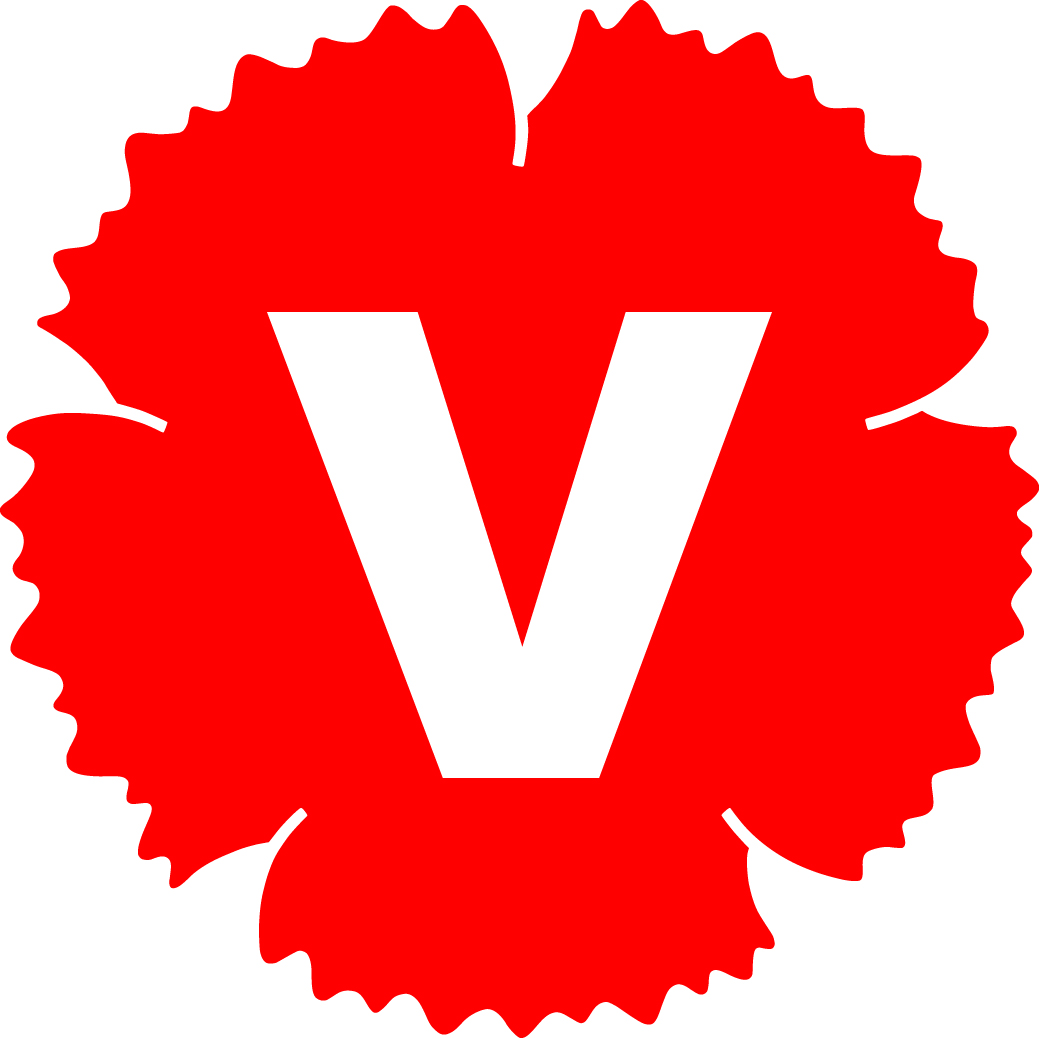 Huddinge kommun		2012-12-10		Kommunfullmäktige 		MotionKrav på god djuromsorg vid upphandling av livsmedelUnder senare år har allt fler människor blivit medvetna om vikten av en hållbar utveckling, god matkvalitet och ett bra djurskydd. Mot bakgrund av detta är det viktigt att åstadkomma en god livsmedelskvalitet i den offentliga upphandlingen och här har kommunerna en viktig uppgift. Kommunen serverar många offentliga måltider i förskola, skola och inom äldreomsorgen. Kommunen bör därför vara en förebild i miljö- och djurskyddsarbetet. Vi i Vänsterpartiet vill helst se att det serveras mer vegetariska offentliga måltider och har tidigare motionerat om detta. Ännu så länge serveras det dock en hel del kött i våra skolor och inom äldre- och annan offentlig omsorg. Vi vill att det köttet ska vara producerat på ett sätt som är så skonsamt som möjligt för djuren och för vår miljö. I Sverige transporteras miljontals djur varje år. För djuren kan en djurtransport innebära stress och lidande. Eftersom Sverige är ett förhållandevis stort land med ett fåtal stora slakterier blir transporterna ofta långa. Tyvärr förekommer det allt för många överträdelser såsom för långa transporttider, smuts, för branta pålastningsramper, otillräckliga liggmöjligheter och skaderisk i kycklingburar. Som ett exempel kan nämnas att under 2011 dog 160 000 kycklingar och 9 000 hönor under transporter i Sverige (Källa: Djurens Rätt den 13 september 2012). Kontrollerna vid djurtransporterna måste därför förbättras och utökas. Miljöstyrningsrådet är regeringens expertorgan inom miljöanpassad och annan hållbar upphandling.  De arbetar fram upphandlingskriterier för olika produktområden som innehåller förslag till miljö- och sociala krav som kan ingå i en upphandlares förfrågningsunderlag som till exempel när det gäller hur djur behandlas inom livsmedelssektorn. Djurskyddskrav som kan ställas vid upphandling kan handla om utrymme, kirurgiska ingrepp, betesdrift, bedövning vid slakt och transporttider till slakt och om antibiotikafrihet.Vi föreslår därför att Huddinge kommun vid upphandling av animaliska livsmedel ställer krav på hur djuren behandlas utifrån Miljöstyrningsrådets kriterier.För VänsterpartietBritt Björneke